Taunton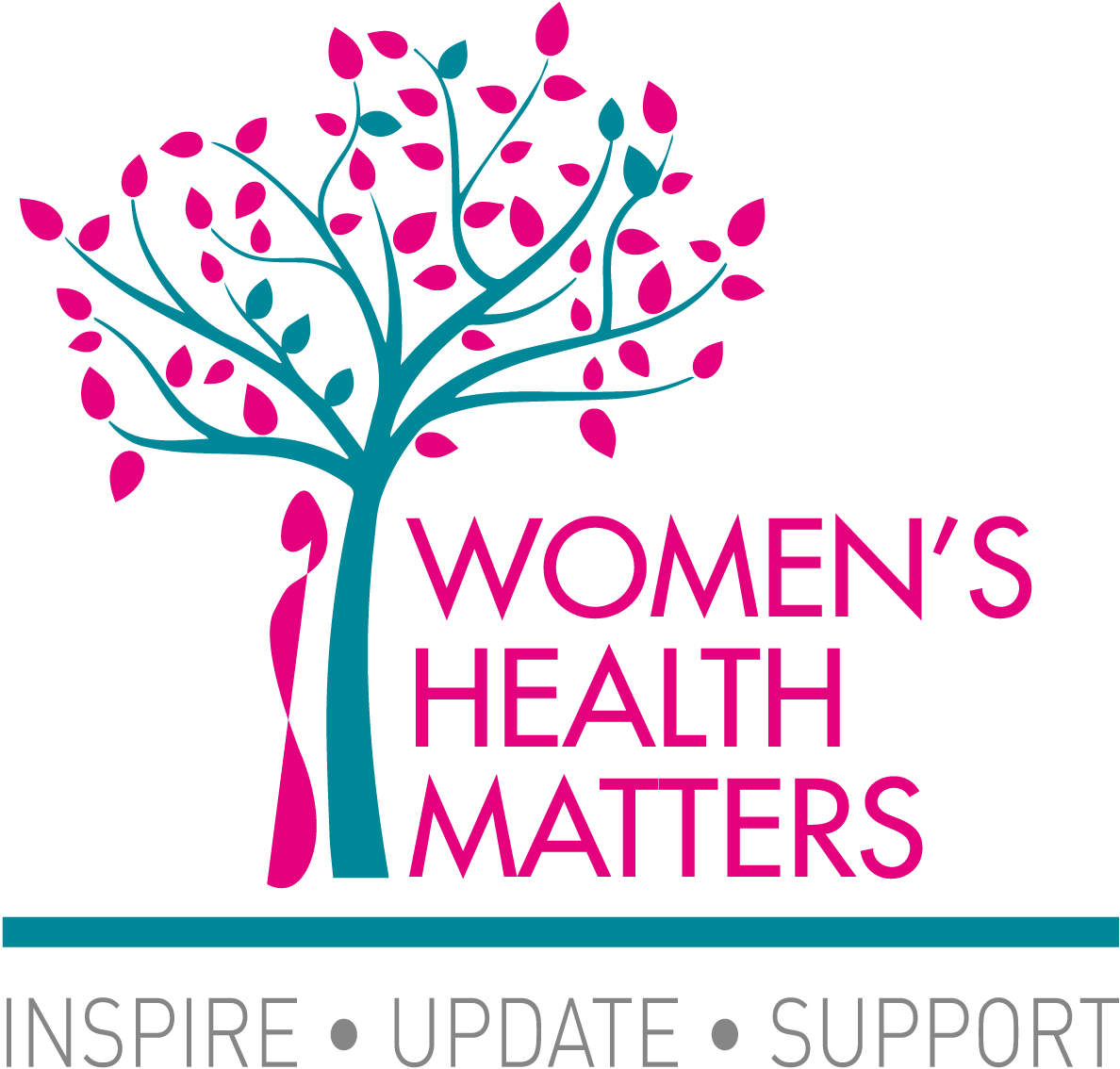 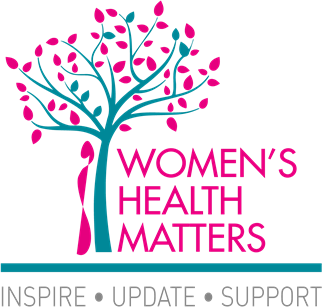 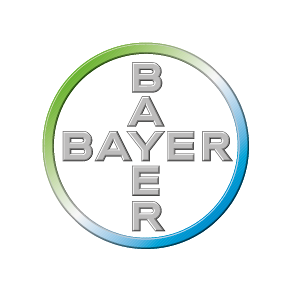 AgendaTimeSessionSpeaker0900-0915Arrivals and registration0915-0930Tea & Coffee0930-1030FRSH UpdateDr Indhu Prabakar1030-1050Tea & Coffee1050-1200Difficult cases – group discussionDr Indhu Prabakar1200-1230Working Lunch - QuestionsDr Indhu Prabakar1230-1300Summary and close